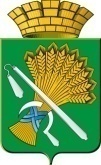 ГЛАВА КАМЫШЛОВСКОГО ГОРОДСКОГО ОКРУГАП О С Т А Н О В Л Е Н И Еот 23.01.2017 года  № 58г. Камышлов Об организации временной площадки для сбора снега в зимний период 2017 года на территорииКамышловского городского округаВ соответствии с Федеральным законом Российской Федерации от 06.10.2003 года № 131-ФЗ «Об общих принципах организации местного самоуправления в Российской Федерации», Устава Камышловского городского округа, на основании Правил благоустройства, обеспечения санитарного содержания территории Камышловского городского округа, утвержденных решением Думы Камышловского городского округа №297 от 14.05.2009г. (с изменениями и дополнениями), в целях обеспечения чистоты и порядка на территории Камышловского городского округа в зимний период 2016-2017 гг., и.о. главы Камышловского городского округаПОСТАНОВИЛ:Определить дополнительное место для размещения временной площадки для сбора снега в зимний период 2017 гг. по улице Кооперативная  в 150 м на северо-восток от жилого дома № 12 в Камышловском городском округе.Юридическим и физическим лицам Камышловского городского округа осуществлять вывоз снега на временную площадку, месторасположение которой определено настоящим постановлением, в период с 23.01.2017 г. по 15.04.2017 г.Ответственность за содержание временной площадки для сбора снега возложить на директора муниципального казенного учреждения «Центр обеспечения  деятельности администрации Камышловского городского округа» Д. А. Калмыкова.Опубликовать настоящее постановление в газете «Камышловские известия» и разместить на официальном сайте Камышловского городского округа в информационно-коммуникационной сети «Интернет»Контроль над исполнением настоящего постановления возложить на заместителя главы администрации Камышловского городского округа О. Л. Тимошенко.И.о. главы Камышловского городского округа                                            А. В. Половников